Novillo EngordeEn alimentación a corral: como único alimento o combinado con silaje o heno. Iniciar con acostumbramiento a base de heno durante 15 días hasta llevarlo a cantidades mínimas y suministrar el balanceado a comedero lleno.En pastoreo: ofrecer diariamente en cantidad equivalente al 1,0-1,2% del peso promedio del lote, como complemento del pastoreo. Perfil Nutricional:Calcio                                                               Vitamina AManganeso                                                     Vitamina DZinc                                                                   Vitamina EHierro                                                               NiacinaCobre                                                                RivoflavinaYodo                                                                 MenadionaSelenio                                                             PiridoxinaÁcido Pantotenico                                         CianicobalaminaÁcido Fólico                                                    MonensinaColina                                                               Excipientes c.s.p.Proteína 13 %Energía EM / kg MS 2,7Calcio 1 %Fosforo 0,7 %Fibra 8,8 %Maíz – Sorgo – Pellet de Girasol – Afrechillo de trigo – Conchilla – Sal Entrefina - Núcleo vitamínico y mineral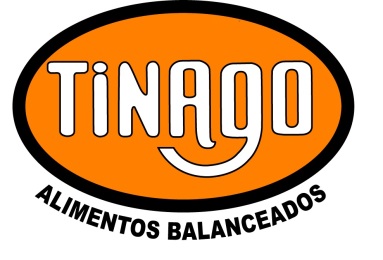 REGISTROCódigo:R-27-RFecha : 21-04-2014Revisión:00Página 1 de 1Hoja Técnica – Composición AlimentosCódigo:R-27-RFecha : 21-04-2014Revisión:00Página 1 de 1